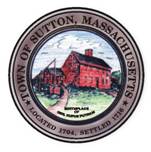       TOWN OF SUTTONBOARD OF ASSESSORS4 UXBRIDGE ROADSUTTON, MA  01590-1702  508-865-8722Meeting Minutes – December 19, 2017Present: Chairman Robert Nunnemacher	  Board Member RJ Nichols  Principal Assessor Joyce Sardagnola  	  Meeting called to order at 6:30 p.m.1.         Acceptance of MinutesMotion made by Chairman to accept minutes of December 12, 2017 meeting.  Unanimously approved by The Board.2.         Old & New Business	The Board discussed hiring an outside consultant to list and measure 3.         Decisions & Actions TakenThe Board signed four (4) Motor Vehicle AbatementsThe Board assisted the public at the counter.The Board of Assessors adjourned its meeting of Tuesday, December 19, 2017 at or about 8:30 p.m. 	       Respectfully Submitted,Linda Hicks, Secretary 